      КАРАР								ПОСТАНОВЛЕНИЕ«08» февраль 2016 й.		        № 5                                       «08 » февраля  .О внесении изменений в расходную часть бюджета сельского поселения Мерясовский сельсоветмуниципального района Баймакский район Республики БашкортостанНа основании решения Совета сельского поселения Мерясовский сельсовет муниципального района Баймакский район Республики Башкортостан №       от    02.2016г. «О внесении изменений в решение Совета сельского поселения Мерясовский сельсовет  № 19 от 23 декабря .  «О бюджете сельского поселения Мерясовский  сельсовет муниципального района Баймакский район Республики Башкортостан на 2016 год и на плановый период 2017 и 2018 годов», администрация сельского поселения  Мерясовский сельсоветмуниципального района Баймакский район Республики Башкортостанпостановляет:1. остатки средств на 01.01.2016 г.  в размере30,13306 тыс. рублей, направить  на содержание аппарата -  11,47706 тыс.руб., наблагоустройство  (очистка снега)  – 13,656 тыс.  рублей, на культуру – 5,0 тыс.руб.,согласно приложения.Глава сельского поселения Мерясовский сельсовет муниципального района  Баймакский  район Республики  Башкортостан                                           Хафизова Т.М.Приложение к постановлению администрациисельского поселения Мерясовскийсельсовет муниципального района Баймакский район Республики Башкортостан№ 5    от «08» февраля  . «О внесении изменений в расходную часть бюджета сельского поселения Мерясовский сельсовет муниципального района Баймакский район Республики Башкортостан»Изменения, вносимые в расходную часть бюджетаучреждения на 2016 год.БАШ?ОРТОСТАН РЕСПУБЛИКА№ЫБАЙМА? РАЙОНЫ МУНИЦИПАЛЬ  РАЙОНЫНЫ* МЕР2(АУЫЛ СОВЕТЫ АУЫЛ  БИЛ2М2№ЕХАКИМИ2ТЕ453660,Баш7ортостан Республика3ы, Байма7 районы, Мер29 ауылы, А.Игебаев урамы, 1                             Тел. 8(34751) 4-28-43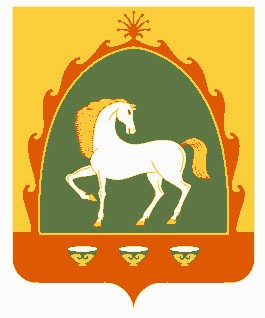 РЕСПУБЛИКА БАШКОРТОСТАНАДМИНИСТРАЦИЯСЕЛЬСКОГО ПОСЕЛЕНИЯ МЕРЯСОВСКИЙ СЕЛЬСОВЕТМУНИЦИПАЛЬНОГО РАЙОНАБАЙМАКСКИЙ РАЙОН                453660, Республика Башкортостан,                 Баймакский  район, с.Мерясово, ул.А.Игибаева,1Тел. 8(34751)4-28-43кодыВсего(тыс. руб.)кодыВсего(тыс. руб.)\0104\791\99\0\00\02040\244\226.2\ФЗ.131.03.2\\РП-А-0100\\   013-11126,0\0104\791\99\0\00\02040\244\226.10\ФЗ.131.03.2\\РП-А-0100\\   013-11125,47706\0503\791\14\0\00\06050\244\225.1\ФЗ.131.03.109\\РП-А-2800\\   013-111213,656\0804\791\14\0\00\45870\244\290.8\ФЗ.131.03.116\\РП-А-2000\\   013-11125,0Итого:30,13306